                                СОБРАНИЕ ДЕПУТАТОВ ВЕСЬЕГОНСКОГО РАЙОНА                                                             ТВЕРСКОЙ ОБЛАСТИ                                                             РЕШЕНИЕ                                                                        г. Весьегонск26.01.2016                                                                                                                             № 107Заслушав отчет главы администрации Весьегонского района Угнивенко И.И. о работе администрации Весьегонского района в 2015 годуСобрание депутатов Весьегонского района решило:1.Принять к сведению отчет  главы администрации Весьегонского района Угнивенко И.И. о работе администрации Весьегонского района в 2015 году (прилагается).2.Настоящее решение вступает в силу со дня его подписания.                      Глава района                                                                      А.В. ПашуковО работе администрации Весьегонского района в 2015 году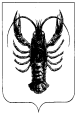 